АДМИНИСТРАЦИЯЗАКРЫТОГО АДМИНИСТРАТИВНО-ТЕРРИТОРИАЛЬНОГО ОБРАЗОВАНИЯ СОЛНЕЧНЫЙПОСТАНОВЛЕНИЕО ВНЕСЕНИИ ИЗМЕНЕНИЯ В ПОСТАНОВЛЕНИЕ АДМИНИСТРАЦИИ ЗАТО СОЛНЕЧНЫЙ ОТ 29.04.2020г. № 59 В соответствии со статьей 100 Кодекса внутреннего водного транспорта Российской Федерации от 07.03.2001 № 24-ФЗ, Уставом закрытого административно-территориального образования Солнечный, администрация ЗАТО СолнечныйПОСТАНОВЛЯЕТ:Внести изменение в Постановление администрации ЗАТО Солнечный от 29.04.2020г. № 59 «Об осуществлении перевозок по социальным маршрутам внутреннего водного транспорта», с изменениями, внесенными постановлением администрации ЗАТО Солнечный от 12.05.2020 года № 67, постановлением администрации ЗАТО Солнечный от 28.05.2020 года № 74, дополнив его пунктом 4.1. следующего содержания:    «4.1. Установить, что при оказании услуг по перевозке пассажиров водным транспортом пассажир имеет право провозить с собой бесплатно одного ребенка в возрасте не старше 5 лет, если он не занимает отдельное пассажирское место, а также детей в возрасте не старше 10 лет с оплатой в соответствии с льготным тарифом.      Установить льготный тариф для детей в возрасте не старше 10 лет в размере 50% стоимости проезда».Настоящее Постановление вступает в силу с даты подисания, подлежит официальному опубликованию и размещению на официальном сайте администрации ЗАТО Солнечный.Глава администрации ЗАТО Солнечный                                                                В.А. Петров 08.06.2020ЗАТО Солнечный№  82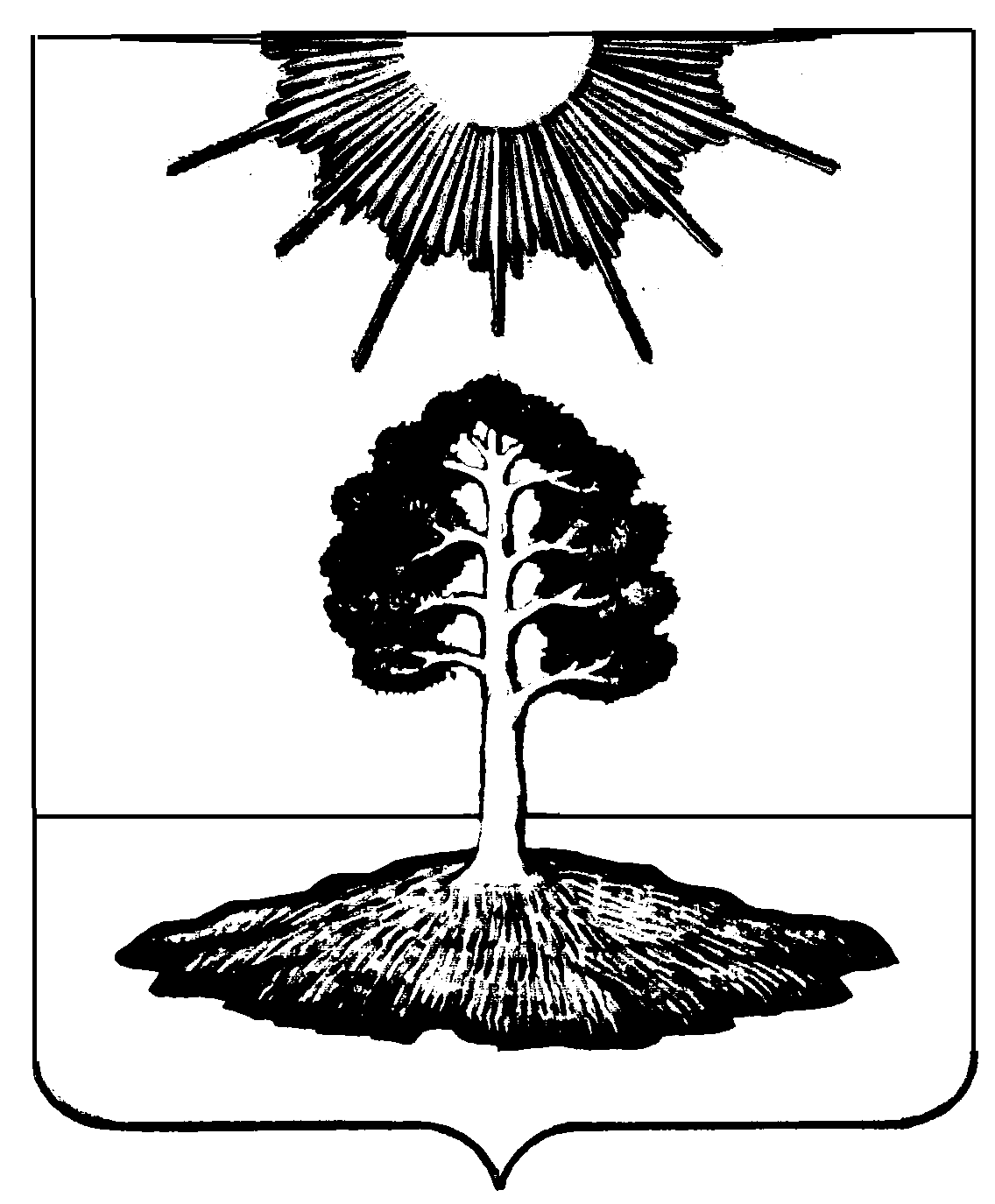 